      Министерство образования и науки РД.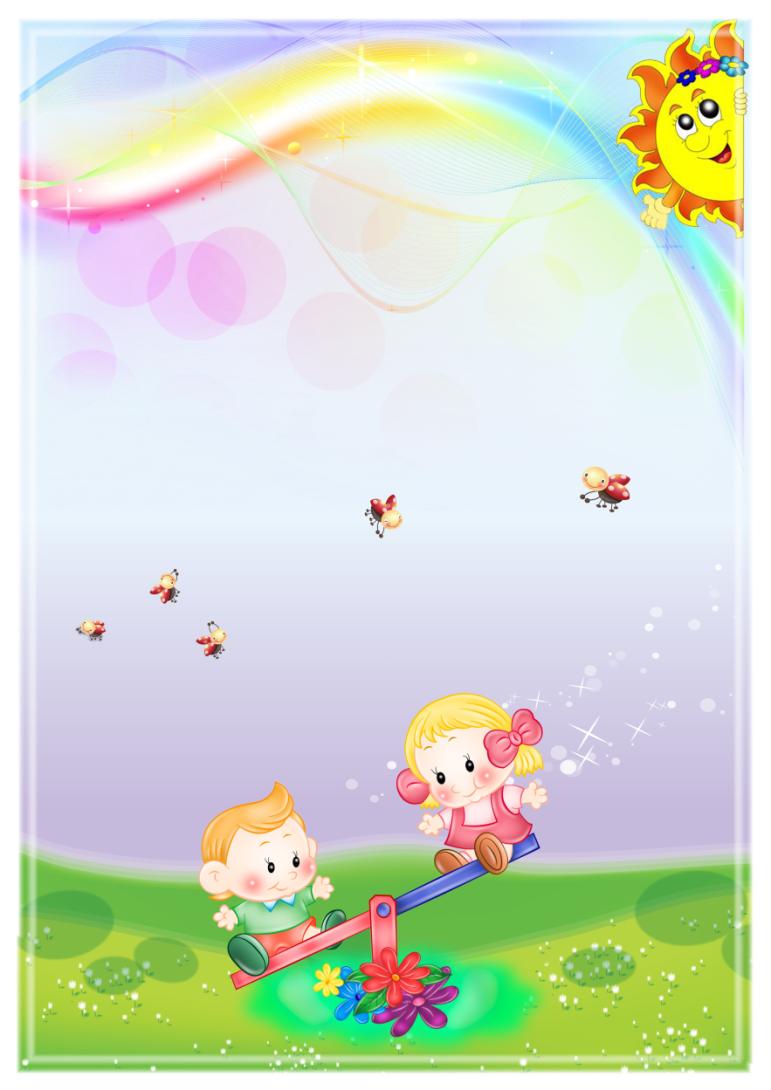 Перспективный план работына летний оздоровительный период  в  старшей  группе              «СОЛНЫШКО»Воспитатели:  Мустафаева Л.Т.Магомедова И.Р.г. Южно-Сухокумск2020 год   Цель:Объединить усилия взрослых по созданию условий, способствующих оздоровлению детского организма в летний период, а так же эмоциональному, личностному, познавательному развитию ребёнка. Создание и укрепление физического и психического здоровья воспитанников в ДОУ с учётом их индивидуальных особенностей в летний период. Полное удовлетворение  потребностей растущего организма в отдыхе, творческой деятельности и движении.Задачи на летний оздоровительный период:Направление: «Физическое»Укреплять здоровье детей путём повышения адаптационных возможностей организма, развивать двигательные и психические способности, способствовать формированию положительного эмоционального состояния.Повышать работоспособность детского организма через различные формы закаливания.Удовлетворять естественную потребность в движении, создавать условия для демонстрации двигательных умений каждого ребёнка.Направление «Познавательное и речевое развитие»Удовлетворять детскую любознательность, не подавляя при этом интереса к узнаванию природы, формировать необходимые  для разностороннего развития ребёнка представления о ней, прививать навыки активности и самостоятельности мышления.Развивать навыки общения со сверстниками, с взрослыми и окружающей природой с ориентацией на ненасильственную модель поведения. Направление «Художественно-эстетическое развитие»Активизировать воображение, инициативу, творчество ребёнка.Развивать коммуникативные навыки в различных ситуациях общения: со сверстниками, с педагогами, родителями и другими людьми.Предоставить свободу в отражении - доступными для ребёнка художественными средствами – своего видения мира.Развивать умения передавать настроение, состояние , отношение к изображаемому, экспериментировать с различными видами и способами изображения.Направление: «Социально – личностное развитие»Развивать игровую деятельность воспитанников.Приобщать к элементарным общепринятым нормам взаимоотношений со сверстниками и взрослыми.Продолжать работу по формированию гендерной, семейной, гражданской принадлежности, патриотических чувств.Развивать трудовую деятельность , воспитывать ценностное отношение к собственному труду, труду других людей, его результатам. Формировать представление об опасных для человека и окружающего мира природы ситуациях и способах поведения в них.Задачи по взаимодействию с семьями воспитанников.Повышение компетентности родителей в вопросах  организации летнего отдыха детей.Привлечение семей к участию в воспитательном процессе на основе педагогики сотрудничества.Осуществление педагогического и санитарного просвещения родителей по вопросам воспитания и оздоровления детей в летний период. 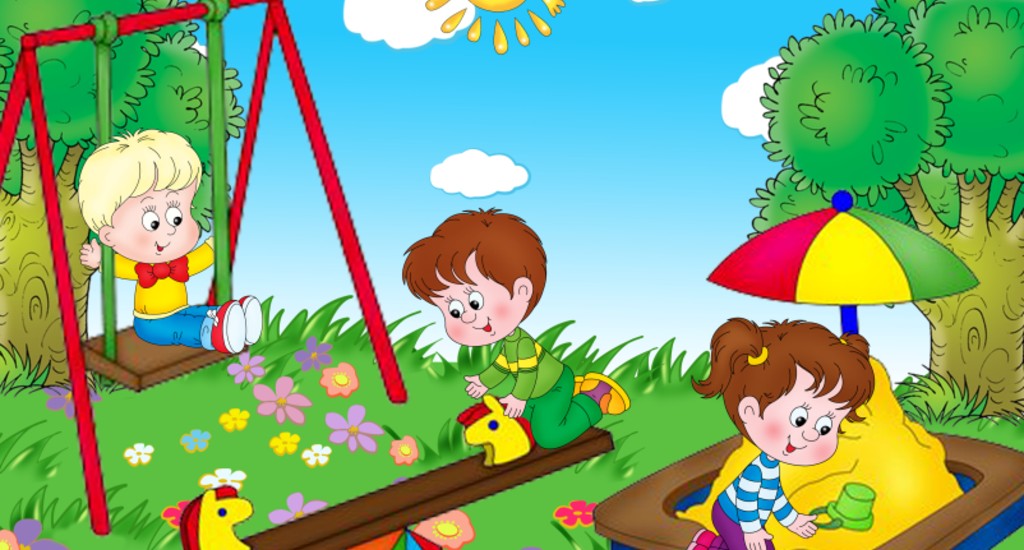 Формы и методы оздоровления детей в летний период.                    Перспективный план на лето в старшей группе                              с итоговыми    мероприятиями.                                             Художественная литература.ИЮЛЬ  – АВГУСТРусские народные сказки.«Никита Кожемяка» (из сборника сказок А. Афанасьева);«Докучные сказки».Зарубежные народные сказки.«О мышонке, который был кошкой, собакой и тигром», инд., пер. Н. Ходзы;«Как братья отцовский клад нашли», молд., обр. М. Булатова;«Желтый аист», кит. пер. Ф. Ярлина.Проза.Б. Житков «Белый домик», «Как я ловил человечков»;Г. Снегирев «Пингвиний пляж», «К морю», «Отважный пингвиненок»;Л. Пантелеев «Буква "ы"»;М. Москвина «Кроха»;А. Митяев «Сказка про трех пиратов».Поэзия.Я. Аким «Жадина»;Ю. Мориц «Домик с трубой»;Р. Сеф «Совет», «Бесконечные стихи»;Д. Хармс «Уж я бегал, бегал, бегал»;Д. Чиарди «О том, у кого три глаза», пер. с англ. Р.Сефа;Б. Заходер «Приятная встреча»;С. Черный «Волк»;А. Плещеев «Мой садик»;С. Маршак «Почта».Литературные сказки.А. Волков «Волшебник Изумрудного города» (главы);О. Пройслер «Маленькая Баба Яга», пер. с нем. Ю. Коринца;Дж. Родари «Волшебный барабан» (из книги «Сказки, у которых три конца», пер. с итал. И. Константиновой);Т. Янссон «О самом последнем в мире драконе», пер. со швед. Л. Брауде;«Шляпа волшебника», пер. В. Смирнова;Г.Сапгир «Небылицы в лицах», «Как лягушку продавали»;Л. Петрушевская «Кот, который умел петь»;А. Митяев «Сказка про трех пиратов».                                 Взаимодействие с родителями.                                       Беседы.Тема: "Пусть всегда будет солнце!". 3 неделя.«Солнце друг или враг»Цель:  Расширять представления о пользе и вреде солнца ( тепловой и солнечный удар). Формировать основы собственной жизнедеятельности.«Солнце в жизни растений»Цель: Формировать понятия о том, что для жизни растений нужно солнце. Закреплять знания правил поведения в природе.«Как вести себя в жару на участке?»Цель: учить детей без напоминания взрослых надевать головной убор (панамку, косынку и др.), закреплять умение правильно наливать воду из чайника в чашку, соблюдать правила нахождения на солнце, чтобы не перегреваться.«Не играй с бродячими животными»Цель: разъяснить детям, что контакты с животными иногда могут быть опасными; учить заботиться о своей безопасности.«Опасные насекомые»Цель: Расширять представления детей об опасных насекомых. Учить различать их по внешнему виду.Тема: "Воздушные путешествия". 4 неделя.«Что нам лето принесло?»Цель: Расширить представление детей об овощах и фруктах. Закрепить знания о сезонных изменениях в природе. Дать представление о пользе природных витаминов.«Летнее небо»Цель: Уметь замечать осенние изменения на небе. Познакомить детей с понятием “облака“ и ” тучи”.«Вода и осадки»Цель: Расширить представление детей о свойствах воды. Рассказать об особенностях летнего дождя.«Птицы»Цель: Знакомство с сезонными изменениями в жизни животных в летний период.  Учить различать и называть птиц по внешним признакам. Формировать желание наблюдать за поведением птиц.«Ветер»Цель: Расширять представление детей о ветре. Учить правилам поведения в ветреную погоду.Тема: "Солнце, воздух и вода - наши лучшие друзья". 5 неделя.«Путешествие в страну Носарию»Цель: Познакомить с анатомо-физиологическим строение носа: его нахождением, строением, правилом безопасности и ухода. Расширять представление детей о здоровом образе жизни.«Я вырасту здоровым».Цель: Знакомить с понятиями «Правильное питание». Приобщать к здоровому образу жизни.«Если хочешь быть здоров- закаляйся»Цель: Знакомить  с понятиями «Закаливание». Расширять представление детей о здоровом образе жизни.«Чистота – залог здоровья»Цель: Воспитывать у детей любовь к частоте.«Как сохранить здоровье?»Цель: Сообщить элементарные сведения о лекарствах и болезнях, о профилактике заболеваний,  о пользе витаминов.Тема: "Песочные фантазии". 2 неделя.1. « Как песок может стать опасным»Цель: показать ребенку игры с песком и предупредить его, что играть с ним небезопасно: нужно быть внимательным и следить, чтобы песок не попал в глаза, рот, нос, одежду, голову.2. «Удивительный песок»Цель: познакомить со свойствами и качествами песка, его происхождением, развивать смекалку.3. «Свойства песка»Цель: познакомить со свойствами песка, развивать смекалку, наблюдательность.4. «Сухая и влажная почва»Цель: учить определять и сравнивать сухую и влажную почву.5. «Соревнование»Цель: познакомить с состоянием почвы; развивать наблюдательность.Тема: "Цветочный калейдоскоп". 3 неделя.1. «Наша клумба»Цель: Расширять знания детей о посадке растений, необходимости ухода за ними.2. «У цветочной клумбы»Цель:  Знакомство с летними цветами. Показать строение растения. Закрепить понятие высокий, низкий (цветок), длинный, короткий (стебель).3. «Растительный мир летом»Цель: Расширять представление о разнообразии растительного мира. Учить различать деревья и кустарники по внешнему виду. Формировать желание отражать красоту природы в художественно-творческой деятельности.4. "Уход за комнатными растениями"Цель: обобщить представления об уходе за комнатными растениями. Закрепить знания об основных потребностях комнатных растений, уточнить знание о сигнальных признаках неудовлетворенных потребностей. Обобщить представление о направленности способов ухода (полив, удаление пыли, рыхление) на удовлетворение жизненных потребностей растений. Закрепить умение выбирать вид ухода, необходимые инструменты, ориентируясь на состояние комнатного растения. Воспитывать бережное отношение к комнатным растениям, ответственность за их жизнь. Уточнить представления о растениях, учить узнавать их по описанию.5. «Чудо рядом с тобой»Цель: пробудить познавательный интерес; научить видеть необычное в привычном; вызвать чувства удивления и восхищения.Тема: "Чудеса на грядках". 4 неделя.1. «Фруктовые деревья летом»Цель: Уточнять и расширять представления о плодовых деревьях. Формировать положительное отношение к природе.2. «Огород»Цель: Расширять представления детей об овощных культурах. Рассказать о труде человека по выращиванию овощей и фруктов.3. «Мы – друзья природы»Цель: Закреплять у детей знания о правилах поведения в природе. Учить бережному и доброму отношению к природе и друг к другу.4. «Машины - помощники. Поливочная машина.»Цель: Расширять представления о видах специального транспорта и его назначении.5. «Дикорастущие и культурные растения»Цель: Уточнять и расширять представления о дикорастущих и культурных растениях. Учить различать по внешнему виду.Август.Тема месяца: Вот оно, какое наше лето.Тема: "Азбука безопасности". «Телефоны экстренных служб»Цель: Расширять знание детей о работе МЧС,   пожарной службы, службы скорой помощи.2. «Берегись автомобиля»Цель: Расширить представления о правилах поведения в городе, элементарных правилах дорожного движения.3. «Как избежать беды»Цель: Познакомить с правилами поведения с незнакомыми людьми. Формировать основы безопасности собственной жизнедеятельности.4. «Как был наказан любопытный язычок»Цель: дать  детям знания о том, что железные предметы зимой очень опасны, что нельзя к ним прикасаться языком, губами и  голыми ручками; научить заботиться о своей безопасности, предупредить несчастный случай.5. «Трудовая деятельность»Цель: учить детей соблюдать правила безопасности при использовании предметов и инструментов  во время проведения трудовой деятельности (лейки, тряпочки, палочки- труд в уголке природы; стеки, ножницы, карандаши, кисточки- ручной труд; грабельки, лопаточки, совочки, венички- труд в природе).Тема: "В гостях у сказки!". «Здравствуй сказка»Цель: Содействовать правильному восприятию содержания произведения, формировать способность сопереживать героям.«Наш театр»Цель: Приобщать детей к миру театра. Вовлекать в ситуацию творчества и игры.«Признаки сказок»Цель: Расширять представления о характерных признаках жанра сказки.«На кого из сказочных героев я похож»Цель: Воспитывать умение отожествлять себя с полюбившимся героем.«В гости к книге»Цель: Воспитывать любовь к книге, развивать литературную речь. Воспитывать бережное отношение к книге.Тема: "Знатоки природы". «Деревья, кустарники и травянистые растения»Цель: Расширять представления об изменении в мире растений летом. Учить различать по внешнему виду деревья и кустарники.«Дикорастущие и культурные растения»Цель: Уточнять и расширять представления о дикорастущих и культурных растениях. Учить различать по внешнему виду.«Лесные опасности»Цель: Расширять представления детей о ядовитых растениях. Учить различать их по внешнему виду.«Цветущее лето»Цель: Вызвать интерес к миру растений. Закреплять представления о среде обитания растений.«Мир комнатных растений»Цель: Расширять представления детей о комнатных растениях: их пользе и строении. Учить различать по внешнему виду.Тема: "Лето, ах, лето!". 1. Зачем говорят «здравствуй»?Цель: Формировать у детей основные правила этикета при встрече. Познакомить со способами приветствия. Закрепить представления о важности и необходимости использовать «добрые слова» в разговорной речи, вызвать стремление употреблять их.2. "Мои добрые поступки"Цель: углубить представление детей о доброте как о ценном, неотъемлемом качестве человека. Совершенствовать коммуникативные навыки (умение выслушивать товарища, искренне высказывать свое мнение, проявлять доброжелательность к суждениям других детей), навыки культурного общения со сверстниками. Добиваться доброжелательной интонационной выразительности речи. Воспитывать в детях дружеские взаимоотношения, чувства самоуважения и уважения к другим, умение и желание прийти на помощь взрослым и сверстникам.3. «Нечаянно и нарочно "Цель: развивать нравственные чувства - сожаление, сочувствие; формировать навыки игрового общения, не задевая интересов партнера.4. " Учимся прощать своих друзей "Цель: развивать умение детей не обижаться друг на друга; формировать умение различать нечаянную промашку от намеренной и соответственно реагировать; подводить детей к пониманию слов " миролюбивый ", " обидчивый ".5. " Давай помиримся "Цель: развивать умение сдерживать негативное побуждение, избегать конфликты, находить слова для оценки поведения. Учить детей отзывчивости, чуткости.№Формы и методы Содержание1.Обеспечение здорового ритма жизни1.Щадящий режим.2.Гибкий режим.3.Организация микроклимата и стиля жизни групп в летний период.4.Соблюдение питьевого режима.2.Физические упражнения1.Утренняя гимнастика.2.Физкультурно-оздоровительные занятия, упражнения, развлечения, игры.3. Подвижные и дидактические игры.4. Профилактическая гимнастика (улучшение осанки, профилактика плоскостопия, улучшение зрения и т. п.)5. Спортивные игры.6. Физкультурные минутки и динамические паузы.3.Гигиенические и водные процедуры1.Умывание.2. Мытьё рук по локоть.3. Игры с водой и песком.4.Воздушные ванны1.Проветривание помещений (сквозное).2. Сон при открытых фрамугах.3. Прогулки на свежем воздухе 2 раза в день.4. Обеспечение температурного  режима.5.Активный отдых 1.Развлечения и праздники.2.Игры и забавы.3. Дни здоровья.4. Походы на территории детского сада  и за её пределами.6.Музыкотерапия1.Музыкальное сопровождение режимных  моментов.2.Музыкальное сопровождение игр, упражнений, развлечений.3.Музыкальная и театрализованная деятельность в летний период.7.Аутотренинг и психогимнастика1.Игры и упражнения на развитие эмоциональной сферы.2.Игры-тренинги на снятие невротических состояний.3.Минутки вхождения в день.4.Психогимнастика.5.Игровой самомассаж.6.Дыхательная, пальчиковая гимнастика.8.Закаливание1.Хождение босиком на улице.2.Игровой массаж.3. «Тренажёрный путь» (в группе).4.  «Дорожка здоровья» на улице5. Обливание ног водой.9.Пропаганда ЗОЖОрганизация консультаций, бесед.10.ВитаминотерапияВключение в рацион питания: соков, фруктов, овощей, зелениНЕДЕЛЯИЮЛЬ «Летнее настроение»ИЮЛЬ «Летнее настроение»  Ответ-ные восп-ли3«Пусть всегда будет солнце!»(15.07 - 17.07)Цель: Формирование проектно-исследовательских умений и навыков; Сформировать у детей элементарные представления о Солнечной системе, взаимосвязях живых организмов со средой обитания, в частности, со сменой дня и ночи; Познакомить дошкольников с расположением планет в Солнечной системе; Создание привлекательной игровой ситуации, способствующей возникновению у детей собственных конструктивных замыслов. Итоговое мероприятие: Развлечение: «Солнышко и тучка» Мустафаева Л.Т. Мустафаева Л.Т.4«Воздушные путешествия» (20.07– 24.07)Цель: Опытным путем показать значение воздуха для человека на Земле. Показать способы обнаружения воздуха. Познакомить со свойствами воздуха и его ролью в жизни человека, животных и растений. Развивать интерес к познавательной деятельности. Развивать навыки проведения опытов, способность сравнивать, сопоставлять и делать выводы; Дать элементарные представления о значении чистого воздуха; Прививать бережное отношение к окружающей среде.Итоговое мероприятие: «Чудеса с воздухом»Магомедова И.Р.Магомедова И.Р.5«Солнце, воздух и вода – наши лучшие    друзья!»(27.07 - 31.07)Цель: расширять представления о важных компонентах здорового образа жизни – солнце, воздухе и воде. Расширять представления детей о неживой природе: солнце, воздухе и воде; познакомить со свойствами воздуха, воды и их ролью в жизни человека; закреплять знания о круговороте воды в природе; формировать представления о закономерной связи живого и неживого в природе; развивать познавательный интерес; воспитывать у дошкольников потребность в здоровом образе жизни.Итоговое мероприятие: Развлечение: «Солнце, воздух и вода - наши лучшие друзья».Общее спортивное развлечение.Мустафаева Л.Т.Магомедова И.Р.Мустафаева Л.Т.Магомедова И.Р.НЕДЕЛЯАВГУСТ«Вот оно какое наше лето!»Ответ-ные восп-ли1«Знатоки природы» (3.08 - 7.08)Цель: закрепить представления детей о живой и неживой природе; воспитывать любовь и бережное отношение к природе; развивать мышление, объяснительную речь. активизировать знания в области экологии, развивать логическое мышление, творческое воображение, память, внимание, комбинаторские способности; дать возможность почувствовать радость от решения познавательных задач; способствовать развитию умения взаимодействовать в коллективе.Итоговое мероприятие: КВН для дошкольников «Знатоки природы»Магомедова И.Р.2«Азбука безопасности» (10.08 – 14.08)Цель: Развитие у детей дошкольного возраста представления об опасных и вредных факторах, чрезвычайных ситуациях, формирование навыков жизнесберегающего поведения. Формирование безопасного поведения дошкольников в жизни и обучение правильным действиям в сложных ситуациях. Знакомить детей с правилами дорожного движения и безопасным поведением с огнём.Итоговое мероприятие: Развлечение «Правила дорожные знать каждому положено»Мустафаева Л.Т.3«В гостях у сказки» (17.08 - 21.08)Цель: закрепить и расширить знания детей о русских народных сказках; формировать запас литературных художественных впечатлений, личностную позицию как при восприятии сказок, так и в процессе творчества.Итоговое мероприятие: Развлечение «Путешествие по дорогам сказок»Магомедова И.Р.4«Лето, ах, лето!» (28.08.)Цель: дать представление об олимпиаде. Закреплять представление о различных видах спорта. Формировать навыки здорового образа жизни, соблюдение режима дня, личной гигиены.Итоговое мероприятие: Развлечение «Летняя Олимпиада» Общее спортивное развлечение.Мустафаева Л.Т.Магомедова И.Р.МЕСЯЦМЕРОПРИЯТИЯЦЕЛЬ МЕРОПРИЯТИЯИЮЛЬ1. Консультация для родителей «Здравствуй, лето».2. Индивидуальные беседы с родителями. Тема: «Головной убор» (о необходимости головного убора летом).3. Консультация для родителей «Перегревание. Солнечные ожоги».4. Выставка детских работ «Веселое лето».5. Консультация для родителей «Страх воды у детей».Распространение   педагогических знаний среди родителей, теоретическая помощь родителям в вопросах воспитания детей.Обогащение педагогических знаний родителей о перегревании и о солнечных ваннах.Выставка детских рисунков и совместных поделок родителей и детей.АВГУСТ1. Выставка детских работ   «Как я провел лето!».2. Консультация для родителей «Я сам».3. Индивидуальные беседы с родителями. Тема: «Возможные формы совместного отдыха родителей и детей».4. Консультация для родителей «Лето и безопасность ваших детей».5. Фотовыставка    «Папа, мама, я – очень дружная семья».Ознакомление родителей с основными факторами, способствующими укреплению и сохранению здоровья дошкольников в летний период.Активизация педагогических знаний родителей.Активизация включенности родителей в работу детского сада. Развитие позитивных взаимоотношений родителей и работников ДОУ.